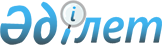 Об определении сроков представления заявки на получение субсидий по каждому виду приоритетных сельскохозяйственных культур в 2016 году
					
			С истёкшим сроком
			
			
		
					Постановление акимата Житикаринского района Костанайской области от 19 сентября 2016 года № 285. Зарегистрировано Департаментом юстиции Костанайской области 21 октября 2016 года № 6663. Прекращено действие в связи с истечением срока
      В соответствии с пунктом 2 статьи 31 Закона Республики Казахстан от 23 января 2001 года "О местном государственном управлении и самоуправлении в Республике Казахстан", пунктом 10 Правил субсидирования повышения урожайности и качества продукции растениеводства, стоимости горюче-смазочных материалов и других товарно-материальных ценностей, необходимых для проведения весенне-полевых и уборочных работ, путем субсидирования производства приоритетных культур и стоимости затрат на возделывание сельскохозяйственных культур в защищенном грунте, утвержденных приказом исполняющего обязанности Министра сельского хозяйства Республики Казахстан от 27 февраля 2015 года № 4-3/177 (зарегистрированный в Реестре государственной регистрации нормативных правовых актов № 11094) акимат Житикаринского района ПОСТАНОВЛЯЕТ:
      1. Определить сроки представления заявки на получение субсидий на повышение урожайности и качества продукции растениеводства, стоимости горюче-смазочных материалов и других товарно-материальных ценностей, необходимых для проведения весенне-полевых и уборочных работ, для включения в список сельскохозяйственных товаропроизводителей по каждому виду субсидируемых приоритетных сельскохозяйственных культур, согласно приложению к настоящему постановлению.
      2. Контроль за исполнением настоящего постановления возложить на курирующего заместителя акима района.
      3. Настоящее постановление вводится в действие по истечении десяти календарных дней после дня его первого официального опубликования и распространяется на отношения, возникшие с 29 августа 2016 года. Сроки представления заявок на получение субсидий по каждому виду субсидируемых приоритетных сельскохозяйственных культур на 2016 год
					© 2012. РГП на ПХВ «Институт законодательства и правовой информации Республики Казахстан» Министерства юстиции Республики Казахстан
				
      Аким

      Житикаринского района

А. Ибраев
Приложение
к постановлению акимата
от 19 сентября 2016 года
№ 285
№ п/п
Перечень приоритетных сельскохозяйственных культур
Сроки представления заявок
1
2
3
1
Яровая мягкая пшеница
с 29 августа по 15 сентября
2
Яровая твердая пшеница
с 29 августа по 15 сентября
3
Овес
с 29 августа по 15 сентября
4
Ячмень
с 29 августа по 15 сентября
5
Лен
с 29 августа по 15 сентября
6
Картофель
с 29 августа по 15 сентября
7
Овощи
с 29 августа по 15 сентября
8
Бахчевые культуры
с 29 августа по 15 сентября
9
Кормовые культуры, в том числе многолетние бобовые травы первого, второго и третьего годов жизни
с 29 августа по 15 сентября
10
Многолетние травы первого, второго и третьего годов жизни, посеянные для залужения (или коренного улучшения) сенокосных угодий и (или) пастбищных угодий
с 29 августа по 15 сентября